Х О Д А Т А Й С Т В О________________________ просит(наименование первичной профсоюзной организации)о бронировании места (мест) в ЛПЧУП «Санаторий «Качалинский» для члена профсоюза и члена его семьиПредседатель территориальной профсоюзной организации _________МП	СОГЛАСОВАНОСОГЛАСОВАНОСОГЛАСОВАНОРуководитель членской организацииРуководитель членской организацииРуководитель членской организацииПредседателю областной профсоюзной организации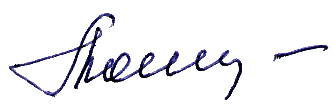 Л.Л.Кочергина             (подпись)(расшифровка подписи)МПМПМПФамилия, имя, отчество члена профсоюза (полностью)Фамилия, имя, отчество члена профсоюза (полностью)Фамилия, имя, отчество члена профсоюза (полностью)Дата рожденияДата рожденияДата рожденияКонтактный телефончлена профсоюзаКонтактный телефончлена профсоюзаслужебныйКонтактный телефончлена профсоюзаКонтактный телефончлена профсоюзадомашнийКонтактный телефончлена профсоюзаКонтактный телефончлена профсоюзамобильныйФамилия, имя, отчество членов семьи (детей) члена профсоюза Фамилия, имя, отчество членов семьи (детей) члена профсоюза Фамилия, имя, отчество членов семьи (детей) члена профсоюза Категория и продолжительность путевки:Категория и продолжительность путевки:Категория и продолжительность путевки:Указать скидкуУказать скидкуУказать скидкусанаторно-курортная с лечением – 12, 14, 18, 21 дней;санаторно-курортная с лечением – 12, 14, 18, 21 дней;санаторно-курортная с лечением – 12, 14, 18, 21 дней;санаторно-курортное лечение «Матери и ребенка» – 18 дней;санаторно-курортное лечение «Матери и ребенка» – 18 дней;санаторно-курортное лечение «Матери и ребенка» – 18 дней;отдых- 10, 12, 14, 18 дней.отдых- 10, 12, 14, 18 дней.отдых- 10, 12, 14, 18 дней.Предположительная дата заездаПредположительная дата заездаПредположительная дата заездаКатегория номераКатегория номераКатегория номераФорма оплаты путевки: наличный или безналичный расчетФорма оплаты путевки: наличный или безналичный расчетФорма оплаты путевки: наличный или безналичный расчетРеквизиты(указываются при безналичной форме оплаты)ПлательщикПлательщикРеквизиты(указываются при безналичной форме оплаты)Банк плательщикаБанк плательщикаРеквизиты(указываются при безналичной форме оплаты)БИКБИКРеквизиты(указываются при безналичной форме оплаты)ИННИННРеквизиты(указываются при безналичной форме оплаты)КППКППРеквизиты(указываются при безналичной форме оплаты)Расчетный счетРасчетный счетРеквизиты(указываются при безналичной форме оплаты)Кор. счетКор. счетРеквизиты(указываются при безналичной форме оплаты)Почтовый адрес плательщикаПочтовый адрес плательщикаРеквизиты(указываются при безналичной форме оплаты)Телефон плательщикаТелефон плательщикаРеквизиты(указываются при безналичной форме оплаты)Факс плательщикаФакс плательщикаРеквизиты(указываются при безналичной форме оплаты)Адрес электронной почтыАдрес электронной почты